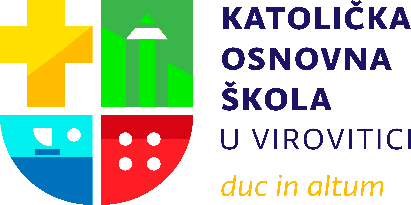 Trg Ljudevita Patačića 333000 ViroviticaTel.: 033/ 554-225 (ravnatelj), 554-145 (pedagog),        554-223 (tajništvo),554-227 (računovodstvo),         554-221 (zbornica)E-mail: ured@os-katolicka-vt.skole.hrwww.os-katolicka-vt.skole.hrKLASA: 007-01/23-02/12URBROJ: 2189-87-02U Virovitici, 28. prosinca 2023. godine                                                                        ZAPISNIK       s 3. elektroničke sjednice Školskog odbora održane dana 28. prosinca 2023. godine Sjednica je održana prema člancima 15.a-15.d Poslovnika  o radu školskog odbora i drugih kolegijalnih tijela  (KLASA: 003-05/20-01/04, URBROJ: 2189-87-08-20-01) s e-mail adrese predsjednice Školskog odbora.Poziv za sjednicu, zajedno s pripadajućom dokumentacijom, upućen je članovima Školskog odbora dana 27. prosinca 2023. godine, putem e-maila, te im je ostavljen rok do 28. prosinca 2023. godine da se očituju o niže navedenim točkama dnevnog reda u razdoblju od 12,00-18,00 sati.Očitovali su se sljedeći članovi Školskog odbora: I.Ž., Z.K., M.V., V.M., Z.S.                        Predložen je sljedeći:                                                                      DNEVNI REDUsvajanje zapisnika s 2. sjednice Školskog odbora održane dana 19. listopada 2023. godine Prijedlog Financijskog plana za 2024. godinu, usvajanjeDnevni red je jednoglasno usvojen.Ad.1.  Zapisnik s 2. sjednice Školskog odbora je jednoglasno usvojen. Primjedbi nije bilo.Ad.2.Na prijedlog finacijskog plana za 2024. godinu nije bilo primjedbi te je isti  jednoglasno usvojen. U prilogu zapisnika su ispisi poruka elektroničke pošte članova Školskog odbora.               Zapisničarka:                                                              Predsjednica Školskog odbora:             A.G.S., dipl. iur.                                                                      V.M., dipl. učiteljica